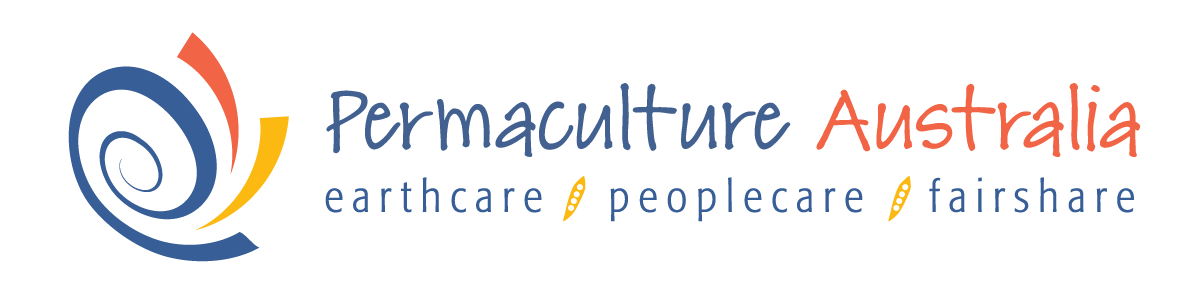 APPLICATION FORMPermaculture Australia Marketing and Membership Manager RoleCLOSING DATE FOR APPLICATIONS: Sunday midnight 17th October 2021Your details:Motivation and Suitability for the position (100 words max)REFEREES:Please provide the names and contact information of at 2-3 paid work and/or volunteer related referees:CV and Selection CriteriaPlease attach: a 1-2 page summary CV/Resume to this application along with a document containing information addressing each of the selection criteria as per the job description.CONFIRMATIONIn submitting this application, I confirm:I have provided information addressing each of the selection criteriaYes/NoI have provided my 1-2 page summary CVYes/NoI have the time available to work effectively in the role, including being available for periodic online meetings that occur in the evenings. Yes/NoI have a reliable device and internet connection.Yes/NoI have an active ABN to enable me to be hired on a contractor basis.Yes/NoI am or shortly will be a current member of Permaculture Australia.Yes/NoI would be willing to undergo a Police Check as part of the appointment. Yes/NoI am prepared to assent to the latest Permaculture Australia Volunteer Agreement. Yes/NoI confirm I have answered all of the above truthfully and honestlyYes/NoApplicants who answer No to any of the above will not be considered further.Please send this completed form with your CV and selection criteria document to:secretary@permacultureaustralia.org.auCLOSING DATE FOR APPLICATIONS Sunday midnight 17th October 2021If you have any questions, please contact Wendy Marchment via email: secretary@permacultureaustralia.org.au or 0432 057 945Thank you for your interest in working for Permaculture Australia.Name:Phone number:Email address:Location:NameEmailPhone numberPositionRelationship to you